PRACOVNÍ LISTSTATISTIKAProveďte statistické šetření zvoleného znaku v rámci vaší třídy a pak hodnoty zpracujte.Vybraný kvantitativní znak: …………………………………………………………………………………..Tabulka četností: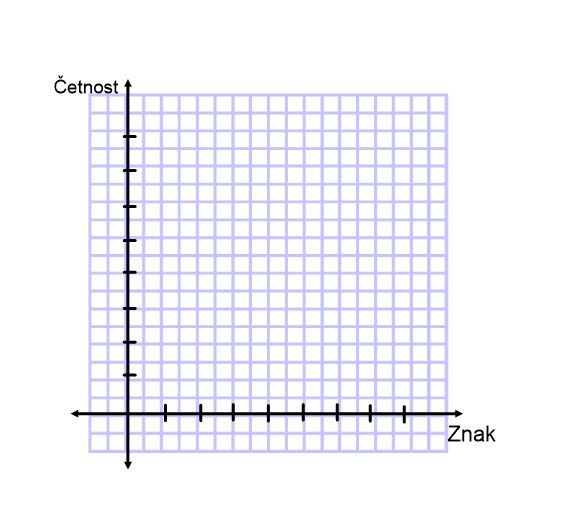 Grafické zpracování:Sloupcový grafVýsečový grafCharakteristiky polohy:aritmetický průměr:   mod(x) =med(x) =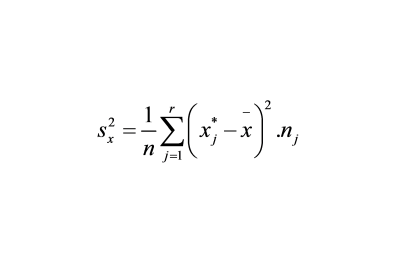 Charakteristiky variability:Rozptyl:   Směrodatná odchylka:   Variační koeficient:ST1Statistický soubor třída má 25 statistických jednotek - studentů. Jejich známky z matematiky na vysvědčení jsou 4, 2, 1, 2, 4, 5, 3, 2, 2, 3, 3, 4, 3, 1, 3, 4, 3, 3, 2, 1, 2, 4, 3, 3, 3. Vypočítejte aritmetický průměr.ST2Statistický soubor třída má 25 statistických jednotek - studentů. Jejich známky z matematiky na vysvědčení jsou 4, 2, 1, 2, 4, 5, 3, 2, 2, 3, 3, 4, 3, 1, 3, 4, 3, 3, 2, 1, 2, 4, 3, 3, 3. Určete modus znaku známka z matematiky.ST3Statistický soubor třída má 25 statistických jednotek - studentů. Jejich známky z matematiky na vysvědčení jsou 4, 2, 1, 2, 4, 5, 3, 2, 2, 3, 3, 4, 3, 1, 3, 4, 3, 3, 2, 1, 2, 4, 3, 3, 3. Určete medián znaku známka z matematiky.ST4V tabulce jsou uvedeny četnosti známek z anglického jazyka jedné třídy. Určete jejich aritmetický průměr.ST5V tabulce jsou uvedeny četnosti známek z anglického jazyka jedné třídy. Určete modus známek.ST6V tabulce jsou uvedeny četnosti známek z anglického jazyka jedné třídy. Určete medián známek.ST7Při vážení 10 balení kávy byly získány tyto hodnoty (v gramech): 251, 252, 255, 252, 251, 254, 249, 257, 255, 252. Vypočítejte hodnotu rozptylu.ST8Při vážení 10 balení kávy byly získány tyto hodnoty (v gramech): 251, 252, 255, 252, 251, 254, 249, 257, 255, 252. Vypočítejte směrodatnou odchylkou.ST9Ve čtyřech třídách byla psána písemná práce z českého jazyka. V 1.A je 25 studentů a průměrná známka z písemné práce je 1,89, v 1.B je 28 studentů a průměrná známka je 2,12, v 1.C je 30 studentů a průměrná známka je 2,42  a v 1.D je 29 studentů a průměrná známka je 1,97. Jaká je průměrná známka z písemné práce z českého jazyka za celý první ročník?ST10V pěti letech po sobě měřil tatínek výšku svého syna. Jaké je průměrné tempo jeho růstu, jestliže tatínek postupně naměřil:x0=150 cm, x1=154 cm, x2=157 cm, x3=162 cm, x4=170 cm, x5=176 cm.ST 1)2,8 2)3 3)3 4)2,7 5)2 6)2 7)5,16 8)2,27 9) 2,11 ST 10)103,25Zdroje:1. Calda, Emil. Dupač, Václav. Matematika pro gymnázia. Kombinatorika, pravděpodobnost, statistika. Praha : Prometheus, 1993. ISBN 80-7196-147-7. Název pracovního listuStatistikaČíslo pracovního listuSP- AK7-PL11-DKProjektSvět práce v každodenním životěČíslo projektuCZ.1.07/1.1.26/02.0007AktivitaMatematika interaktivně PředmětMatematikaTřída3. ročníky  3/G4 a 5/G6ŠkolaGymnázium, Hranice, Zborovská 293Zborovská 293, 753 11 HraniceAutorMgr. Dagmar KolářováAnotaceZpracování statistického šetření ve tříděZkoumaný znakRozsah souboruČetnostRelativní četnostRelativní četnost v %Známky z anglického jazykaZnámky z anglického jazykaZnámky z anglického jazykaZnámky z anglického jazykaZnámky z anglického jazykaZnámky z anglického jazykaZnámka1,2,3,4,5,Četnost3,7,9,6,0,Známky z anglického jazykaZnámky z anglického jazykaZnámky z anglického jazykaZnámky z anglického jazykaZnámky z anglického jazykaZnámky z anglického jazykaZnámka1,2,3,4,5Četnost5,9,7,6,0Známky z anglického jazykaZnámky z anglického jazykaZnámky z anglického jazykaZnámky z anglického jazykaZnámky z anglického jazykaZnámky z anglického jazykaZnámka1,2,3,4,5,Četnost5,9,7,6,0